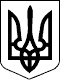 ПЕТРІВСЬКА СЕЛИЩНА РАДАОЛЕКСАНДРІЙСЬКОГО РАЙОНУКІРОВОГРАДСЬКОЇ ОБЛАСТІПро затвердження технічної документації з нормативної грошової оцінки земельних ділянок частини території Петрівської селищної територіальної громади (село Новомануйлівка) Олександрійського району Кіровоградської області Розглянувши пропозицію Петрівського селищного голови Світлани Тилик від 
02 лютого 2023 року № 01.1-17/357/1, відповідно до п. 34 ст. 26 Закону України «Про місцеве самоврядування в Україні», ст. ст. 5, 13, 15, 18, 20, 23 Закону України «Про оцінку земель», п.7 ст. 21 Закону України «Про Державний земельний кадастр», ст.ст. 12, 201 Земельного кодексу України, на підставі висновків та рекомендацій постійної комісії селищної ради з питань земельних відносин, архітектури, містобудування, будівництва, природокористування, розвитку населених пунктів, раціонального використання місцевих природних ресурсів, екологічної безпеки, комунальної власності, житлово-комунального господарства, промисловості, підприємництва, енергозбереження, транспорту, зв’язку, торгівлі, приватизації майна, житла, землі від 02 лютого 2023 року № 3842, селищна радаВИРІШИЛА:1. Затвердити технічну документацію з нормативної грошової оцінки земельних ділянок частини території Петрівської селищної територіальної громади (село Новомануйлівка) Олександрійського району Кіровоградської області, виконану Кропивницькою філією Державного підприємства «Черкаський науково-дослідний та проектний інститут землеустрою». 2. Нормативна грошова оцінка земельних ділянок с. Новомануйлівка Олександрійського району Кіровоградської області підлягає щорічній індексації у порядку, визначеному Податковим кодексом України.3. Земельно-комунальному відділу Петрівської селищної ради направити до контролюючого органу інформацію про нормативну грошову оцінку земельних ділянок 
с. Новомануйлівка Олександрійського району Кіровоградської області для здійснення нарахування земельного податку та орендної плати.24. Оприлюднити дане рішення згідно вимог чинного законодавства України.5. Застосовувати рішення під час укладання договорів оренди земельних ділянок. 6. Рішення набуває чинності з дня його прийняття.7. Контроль за виконанням цього рішення покласти на постійну комісію селищної ради з питань земельних відносин, архітектури, містобудування, будівництва, природокористування, розвитку населених пунктів, раціонального використання місцевих природних ресурсів, екологічної безпеки, комунальної власності, житлово-комунального господарства, промисловості, підприємництва, енергозбереження, транспорту, зв’язку, торгівлі, приватизації майна, житла, землі.Петрівський селищний голова                                                  Світлана ТИЛИК28300, вул. Святкова 7, смт Петрове, Олександрійський р-н., Кіровоградська обл.тел./факс: (05237)  9-72-60,  9-70-73 е-mail: sel.rada.petrovo@ukr.net код в ЄДРПОУ 04364199ДВАДЦЯТЬ ДЕВ’ЯТА СЕСІЯ ВОСЬМОГО СКЛИКАННЯРІШЕННЯвід___   02 лютого 2023 року№ 4210/8смт Петровесмт Петровесмт Петровесмт Петровесмт Петрове